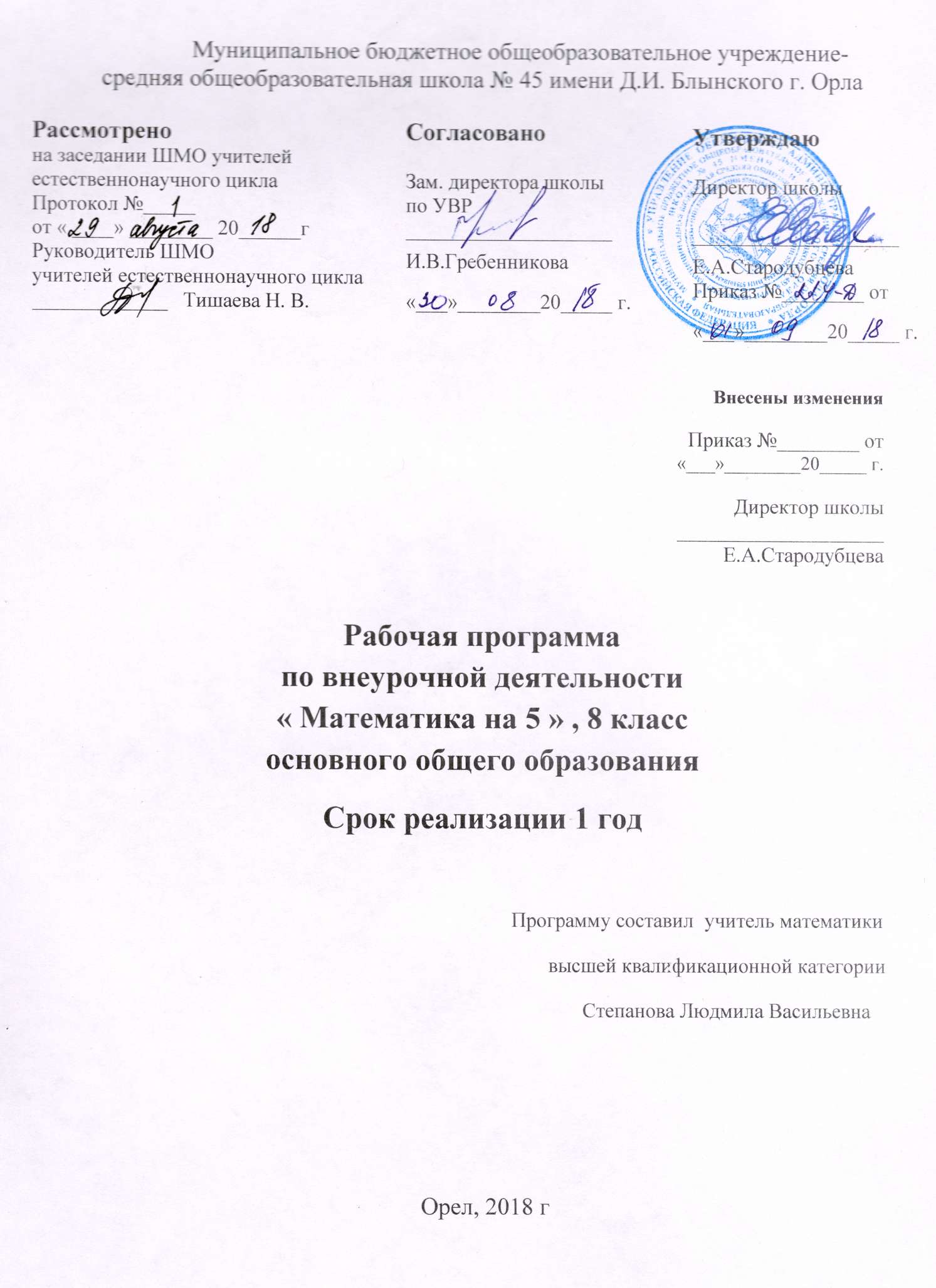 Планируемые результаты изучения учебного курсаЛичностными результатами изучения предмета «Математика» (в виде следующихучебных курсов: 5–6 класс – «Математика», 7–9 класс – «Математика» («Алгебра» и«Геометрия») являются следующие качества:– независимость и критичность мышления;– воля и настойчивость в достижении цели.Средством достижения этих результатов является:– система заданий учебников;– представленная в учебниках в явном виде организация материала по принципуминимакса;– использование совокупности технологий, ориентированных на развитиесамостоятельности и критичности мышления: технология системно- деятельностногоподхода в обучении, технология оценивания.Метапредметными результатами изучения курса «Математика» является формированиеуниверсальных учебных действий (УУД).Регулятивные УУД:8--й класс– самостоятельно обнаруживать и формулировать проблему в классной ииндивидуальной учебной деятельности;– выдвигать версии решения проблемы, осознавать конечный результат, выбиратьсредства достижения цели из предложенных или их искать самостоятельно;– составлять (индивидуально или в группе) план решения проблемы (выполненияпроекта);– работая по предложенному или самостоятельно составленному плану, использоватьнаряду с основными и дополнительные средства (справочная литература, сложные приборы,компьютер);– планировать свою индивидуальную образовательную траекторию;– свободно пользоваться выработанными критериями оценки и самооценки, исходя изцели и имеющихся критериев, различая результат и способы действий;– в ходе представления проекта давать оценку его результатам;– самостоятельно осознавать причины своего успеха или неуспеха и находить способывыхода из ситуации неуспеха;– уметь оценить степень успешности своей индивидуальной образовательнойдеятельности;Средством формирования регулятивных УУД служат технология системно-деятельностного подхода на этапе изучения нового материала и технология оцениванияобразовательных достижений (учебных успехов).Познавательные УУД:8-й класс– анализировать, сравнивать, классифицировать и обобщать факты и явления;– осуществлять сравнение, сериацию и классификацию, самостоятельно выбираяоснования и критерии для указанных логических операций; строить классификацию путёмдихотомического деления (на основе отрицания);– строить логически обоснованное рассуждение, включающее установление причинно-следственных связей;– создавать математические модели;– составлять тезисы, различные виды планов (простых, сложных и т.п.). Преобразовыватьинформацию из одного вида в другой (таблицу в текст, диаграмму и пр.);– вычитывать все уровни текстовой информации.– уметь определять возможные источники необходимых сведений, производить поискинформации, анализировать и оценивать её достоверность.– понимая позицию другого человека, различать в его речи: мнение (точку зрения),доказательство (аргументы), факты; гипотезы, аксиомы, теории. Для этого самостоятельноиспользовать различные виды чтения (изучающее, просмотровое, ознакомительное,поисковое), приёмы слушания.– уметь использовать компьютерные и коммуникационные технологии как инструментдля достижения своих целей. Уметь выбирать адекватные задаче инструментальныепрограммно-аппаратные средства и сервисы.Средством формирования познавательных УУД служат учебный материал и преждевсего продуктивные задания учебника.– Использование математических знаний для решения различных математических задач иоценки полученных результатов.– Совокупность умений по использованию доказательной математической речи.– Совокупность умений по работе с информацией, в том числе и с различнымиматематическими текстами.– Умения использовать математические средства для изучения и описания реальныхпроцессов и явлений.– Независимость и критичность мышления.– Воля и настойчивость в достижении цели.Коммуникативные УУД:8-й класс– самостоятельно организовывать учебное взаимодействие в группе (определять общиецели, договариваться друг с другом и т.д.);– отстаивая свою точку зрения, приводить аргументы, подтверждая их фактами;– в дискуссии уметь выдвинуть контраргументы;– учиться критично относиться к своему мнению, с достоинством признаватьошибочность своего мнения (если оно таково) и корректировать его;– понимая позицию другого, различать в его речи: мнение (точку зрения), доказательство(аргументы), факты; гипотезы, аксиомы, теории;Средством формирования коммуникативных УУД служат технология проблемногообучения, организация работы в малых группах, также использование на уроках технологии личностно- ориентированного и системно- деятельностного обучения.Предметные результаты:	1) формирование представлений о математике как о методе познания действительности, позволяющем описывать и изучать реальные процессы и явления:осознание роли математики в развитии России и мира;возможность привести примеры из отечественной и всемирной истории математических открытий и их авторов;	2) развитие умений работать с учебным математическим текстом (анализировать, извлекать необходимую информацию), точно и грамотно выражать свои мысли с применением математической терминологии и символики, проводить классификации, логические обоснования, доказательства математических утверждений:оперирование понятиями: множество, элемент множества, подмножество, принадлежность, нахождение, пересечения. Объединения подмножества в простейших ситуациях;решение сюжетных задач разных типов на все арифметические действия;применение способа поиска решения задачи, в котором рассуждение строится от условия к требованию или от требования к условию;составление плана решения задачи, выделение этапов ее решения, интерпретация вычислительных результатов в задаче, исследование полученного решения задачи;нахождение процента от числа, числа по проценту от него, нахождения процентного отношения двух чисел, нахождения процентного снижения или процентного повышения величины;решение логических задач;	3) развитие представлений о числе и числовых системах от натуральных до действительных чисел; овладение навыками устных, письменных, инструментальных вычислений:оперирование понятиями: натуральное число, целое число, обыкновенная дробь, десятичная дробь, смешанное число, рациональное число, иррациональное число;использование свойств чисел и законов арифметических операций с числами при выполнении вычислений;использование признаков делимости на 2.5,3,9,10 при выполнении вычислений и решении задач;выполнение округления чисел в соответствии с правилами;сравнение чисел;оценивание значения квадратного корня из положительного целого числа;	4) овладение символьным языком алгебры, приемами выполнения тождественных преобразований выражений, решения уравнений, систем уравнений, неравенств и систем неравенств; умения моделировать реальные ситуации на языке алгебры, исследовать построенные модели с использованием аппарата алгебры, интерпретировать полученный результат:выполнение несложных преобразований для вычисления значений числовых выражений, содержащих степени с натуральным показателем, степени с целым отрицательным показателем;выполнение несложных преобразований целых, дробно рациональных выражений и выражений с квадратными корнями; раскрывать скобки, приводить подобные слагаемые, использовать формулы сокращенного умножения;решение линейных и квадратных уравнений и неравенств, уравнений и неравенств сводящихся к линейным или квадратным, систем уравнений и неравенств, изображение решений неравенств и их систем на числовой прямой;	5) овладение системой функциональных понятий, развитие умения использовать функционально-графические представления для решения различных математических задач, для описания и анализа реальных зависимостей:определение положения точки по ее координатам, координаты точки по ее положению на плоскости;нахождение по графику значений функции, области определения, множества значений, нулей функции, промежутков знакопостоянства, промежутков возрастания и убывания, наибольшего и наименьшего значения функции;построение графика линейной и квадратной функций;использование свойств линейной и квадратной функций и их графиков при решении задач из других учебных предметов;измерять длины отрезков, величины углов;владеть навыками устных, письменных, инструментальных вычислений;пользоваться изученными геометрическими формулами;пользоваться предметным указателем энциклопедий и справочников для нахождения информации;выполнять арифметические преобразования выражений, применять их для решения геометрических задач и задач, возникающих в смежных учебных предметах;применять изученные понятия, результаты и методы при решении задач из различных разделов курса, в том числе задач, не сводящихся к непосредственному применению известных алгоритм.Ученик научится:Тождественные преобразованияВыполнять несложные преобразования для вычисления значений числовых выражений, содержащих степени с натуральным показателем;выполнять несложные преобразования целых выражений: раскрывать скобки, приводить подобные слагаемые;использовать формулы сокращенного умножения (квадрат суммы, квадрат разности, разность квадратов) для упрощения вычислений значений выражений.Уравнения и неравенстваОперировать на базовом уровне понятиями: равенство, числовое равенство, уравнение, корень уравнения, решение уравнения, числовое неравенство, неравенство, решение неравенства;проверять справедливость числовых равенств и неравенств;решать системы несложных линейных уравнений;проверять, является ли данное число решением уравнения;.ФункцииНаходить значение функции по заданному значению аргумента; находить значение аргумента по заданному значению функции в несложных ситуациях;определять положение точки по ее координатам, координаты точки по ее положению на координатной плоскости;строить график линейной функции;определять приближенные значения координат точки пересечения графиков функций.Текстовые задачиРешать несложные сюжетные задачи разных типов на все арифметические действия;составлять план решения задачи; интерпретировать вычислительные результаты в задаче, исследовать полученное решение задачи;решать задачи разных типов (на работу, на покупки, на движение);находить процент от числа, число по проценту от него, находить процентное снижение или процентное повышение величины;Геометрические фигуры	пользоваться языком геометрии для описания предметов окружающего мира и их взаимного расположения;распознавать и изображать на чертежах и рисунках геометрические фигуры и их конфигурации;находить значения длин линейных элементов фигур и их отношения, градусную меру углов от 0 до 180°, применяя определения, свойства и признаки фигур и их элементов, отношения фигур (равенство, подобие, симметрии, поворот, параллельный перенос);оперировать с начальными понятиями тригонометрии и выполнять элементарные операции над функциями углов;решать задачи на доказательство, опираясь на изученные свойства фигур и отношений между ними и применяя изученные методы доказательств;решать несложные задачи на построение, применяя основные алгоритмы построения с помощью циркуля и линейки;решать простейшие планиметрические задачи в пространстве.Ученик получит возможность научиться:Тождественные преобразованияОперировать понятиями степени с натуральным показателем;выполнять преобразования целых выражений: действия с одночленами (сложение, вычитание, умножение), действия с многочленами (сложение, вычитание, умножение);выполнять разложение многочленов на множители одним из способов: вынесение за скобку, группировка, использование формул сокращенного умножения;выделять квадрат суммы и разности одночленов;выполнять преобразования выражений, содержащих модуль.Уравнения и неравенстваОперировать понятиями: уравнение, неравенство, корень уравнения, решение неравенства, равносильные уравнения;решать линейные уравнения и уравнения, сводимые к линейным с помощью тождественных преобразований;решать уравнения вида ;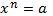 решать несложные уравнения в целых числах.заданной реальной ситуации или прикладной задачи.ФункцииОперировать понятиями: функциональная зависимость, функция, график функции, способы задания функции, аргумент и значение функции; строить график линейной функции;составлять уравнения прямой по заданным условиям: проходящей через две точки с заданными координатами, проходящей через данную точку и параллельной данной прямой;.Текстовые задачиРешать простые и сложные задачи разных типов, а также задачи повышенной трудности;использовать разные краткие записи как модели текстов сложных задач для построения поисковой схемы и решения задач;выделять этапы решения задачи и содержание каждого этапа;уметь выбирать оптимальный метод решения задачи и осознавать выбор метода, рассматривать различные методы, находить разные решения задачи, если возможно;анализировать затруднения при решении задач;Ученик получит возможность научиться:Наглядная геометриявычислять объёмы пространственных геометрических фигур, составленных из прямоугольных параллелепипедов;углубить и развить представления о пространственных геометрических фигурах;применять понятие развёртки для выполнения практических расчётов.Геометрические фигурыовладеть методами решения задач на вычисления и доказательства: методом от противного, методом подобия, методом перебора вариантов и методом геометрических мест точек;приобрести опыт применения алгебраического и тригонометрического аппарата и идей движения при решении геометрических задач;овладеть традиционной схемой решения задач на построение с помощью циркуля и линейки: анализ, построение, доказательство и исследование;научиться решать задачи на построение методом геометрического места точек и методом подобия;приобрести опыт исследования свойств планиметрических фигур с помощью компьютерных программ;приобрести опыт выполнения проектов по темам: «Геометрические преобразования на плоскости», «Построение отрезков по формуле».      Содержание обученияАлгебраГлава 1. Рациональные дроби (7 часов)Рациональная дробь. Основное свойство дроби, сокращение дробей. Тождественныепреобразования рациональных выражений. Функция у =к/х   и её график.Цель:  выработать умение выполнять тождественные преобразования рациональныхвыражений.Так как действия с рациональными дробями существенным образом опираются надействия с многочленами, то в начале темы необходимо повторить с обучающимисяпреобразования целых выражений.Главное место в данной теме занимают алгоритмы действий с дробями. Учащиесядолжны понимать, что сумму, разность, произведение и частное дробей всегда можнопредставить в виде дроби. Приобретаемые в данной теме умения выполнять сложение,вычитание, умножение и деление дробей являются опорными в преобразованиях дробныхвыражений. Поэтому им следует уделить особое внимание. Нецелесообразно переходить ккомбинированным заданиям на все действия с дробями прежде, чем будут усвоеныосновные алгоритмы. Задания на все действия с дробями не должны быть излишнегромоздкими и трудоемкими.При нахождении значений дробей даются задания на вычисления с помощьюкалькулятора. В данной теме расширяются сведения о статистических характеристиках.Вводится понятие среднего гармонического ряда положительных чисел.Изучение темы завершается рассмотрением свойств графика функции у =к/хГлава 2. Квадратные корни (4 часа)Понятие об иррациональных числах. Общие сведения о действительных числах.Квадратный корень. Понятие о нахождении приближенного значения квадратного корня.Свойства квадратных корней. Преобразования выражений, содержащих квадратные корни.  Функция у =  , её свойства и график.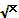 Цель:  систематизировать сведения о рациональных числах и дать представление обиррациональных числах, расширив тем самым понятие о числе; выработать умениевыполнять преобразования выражений, содержащих квадратные корни.В данной теме учащиеся получают начальное представление о понятиидействительного числа. С этой целью обобщаются известные обучающимся сведения орациональных числах. Для введения понятия иррационального числа используетсяинтуитивное представление о том, что каждый отрезок имеет длину и потому каждой точке  координатной прямой соответствует некоторое число.                                            Показывается, что существуют точки,  не имеющие рациональных абсцисс.При введении понятия корня полезно ознакомить обучающихся с нахождениемкорней с помощью калькулятора.Основное внимание уделяется понятию арифметического квадратного корня исвойствам арифметических квадратных корней. Доказываются теоремы о корне изпроизведения и дроби, а также тождество, которые получают применение впреобразованиях выражений, содержащих квадратные корни. Специальное вниманиеуделяется освобождению от иррациональности в знаменателе дроби в выражениях.Умение преобразовывать выражения, содержащие корни, часто используется как всамом курсе алгебры, так и в курсах геометрии, алгебры и начал анализа. Продолжается работа по развитию функциональных представлений обучающихся.Рассматриваются функция у= , её свойства и график. При изучении функции у=  ,показывается ее взаимосвязь с функцией у = х2 , где х ≥ 0.Глава 3. Квадратные уравнения (6 часов)Квадратное уравнение. Формула корней квадратного уравнения. Решениерациональных уравнений. Решение задач, приводящих к квадратным уравнениям ипростейшим рациональным уравнениям.Цель: выработать умения решать квадратные уравнения и простейшие рациональныеуравнения и применять их к решению задач.В начале темы приводятся примеры решения неполных квадратных уравнений. Этотматериал систематизируется. Рассматриваются алгоритмы решения неполных квадратныхуравнений различного вида.Основное внимание следует уделить решению уравнений вида ах2+ bх + с = 0,                   где а ≠ 0, с использованием формулы корней.                                                                                                   В данной теме учащиеся знакомятся с формулами Виета, выражающими связь между корнями квадратного уравнения и его коэффициентами.Они используются в дальнейшем при доказательстве теоремы о разложении квадратноготрехчлена на линейные множители.Учащиеся овладевают способом решения дробных рациональных уравнений, которыйсостоит в том, что решение таких уравнений сводится к решению соответствующих целыхуравнений с последующим исключением посторонних корней.Изучение данной темы позволяет существенно расширить аппарат уравнений,используемых для решения текстовых задач.Глава 4. Неравенства (3 часа)Числовые неравенства и их свойства. Почленное сложение и умножение числовыхнеравенств. Погрешность и точность приближения. Линейные неравенства с однойпеременной и их системы.Цель: ознакомить обучающихся с применением неравенств для оценки значенийвыражений, выработать умение решать линейные неравенства с одной переменной и ихсистемы.Свойства числовых неравенств составляют ту базу, на которой основано решениелинейных неравенств с одной переменной. Теоремы о почленном сложении и умножениинеравенств находят применение при выполнении простейших упражнений на оценкувыражений по методу границ. Вводятся понятия абсолютной Погрешности и точностиприближения, относительной погрешности.Умения проводить дедуктивные рассуждения получают развитие как придоказательствах указанных теорем, так и при выполнении упражнений на доказательстванеравенств.В связи с решением линейных неравенств с одной переменной дается понятие очисловых промежутках, вводятся соответствующие названия и обозначения. Рассмотрению систем неравенств с одной переменной предшествует ознакомление обучающихся с понятиями пересечения и объединения множеств.При решении неравенств используются свойства равносильных неравенств, которыеразъясняются на конкретных примерах. Особое внимание следует уделить отработке умения  решать простейшие неравенства вида ах > b,   ах < b, остановившись специально на случае,  когда а < 0.В этой теме рассматривается также решение систем двух линейных неравенств с однойпеременной, в частности таких, которые записаны в виде двойных неравенств.Глава 5. Степень с целым показателем. Элементы статистики (3 часа)Степень с целым показателем и ее свойства. Стандартный вид числа. Начальныесведения об организации статистических исследований. Сбор и группировка статистическихданных. Наглядное представление статистической информации. Круговые диаграммы, полигон, гистограмма.Цель: выработать умение применять свойства степени с целым показателем ввычислениях и преобразованиях, сформировать начальные представления о сборе игруппировке статистических данных, их наглядной интерпретации.В этой теме формулируются свойства степени с целым показателем. Методдоказательства этих свойств показывается на примере умножения степеней с одинаковыми основаниями. Дается понятие о записи числа в стандартном виде. Приводятся примеры  использования такой записи в физике, технике и других областях знаний.Учащиеся получают начальные представления об организации статистическихисследований. Они знакомятся с понятиями генеральной и выборочной совокупности.Приводятся примеры представления статистических данных в виде таблиц частот иотносительных частот. Обучающимся предлагаются задания на нахождение по таблицечастот таких статистических характеристик, как среднее арифметическое, мода, размах.Рассматривается вопрос о наглядной интерпретации статистической информации. Известные обучающимся способы наглядного представления статистических данных с помощью столбчатых и круговых диаграмм расширяются за счет введения таких понятий, как полигон  и гистограмма.6. Повторение ( 1 час)Цель: Повторение, обобщение и систематизация знаний, умений и навыков за курсалгебры 8 класса.                                                       Содержание обученияГеометрияГлава V. Четырехугольники ( 3 часа)Многоугольник, выпуклый многоугольник, четырехугольник. Параллелограмм, егосвойства и признаки. Трапеция. Прямоугольник, ромб, квадрат, их свойства. Осевая ицентральная симметрии.Цель: изучить наиболее важные виды четырехугольников - параллелограмм,прямоугольник, ромб, квадрат, трапецию; дать представление о фигурах, обладающихосевой или центральной симметрией.Доказательства большинства теорем данной темы и решения многих задачпроводятся с помощью признаков равенства треугольников, поэтому, полезно их повторить,в начале изучения темы.Осевая и центральная симметрии вводятся не как преобразование плоскости, а каксвойства геометрических фигур, в частности четырехугольников. Рассмотрение этихпонятий как движений плоскости состоится в 9 классе.Глава VI. Площадь (2 часа)Понятие площади многоугольника. Площади прямоугольника, параллелограмма,треугольника, трапеции. Теорема Пифагора.Цель: расширить и углубить полученные в 5-6 классах представления обучающихсяоб измерении и вычислении площадей; вывести формулы площадей прямоугольника,параллелограмма, треугольника, трапеции; доказать одну из главных теорем геометрии -теорему Пифагора.Вывод формул для вычисления площадей прямоугольника, параллелограмма,треугольника, трапеции основывается на двух основных свойствах площадей, которыепринимаются исходя из наглядных представлений, а также на формуле площади квадрата,обоснование которой не является обязательным для обучающихся.Нетрадиционной для школьного курса является теорема об отношении площадейтреугольников, имеющих по равному углу. Она позволяет в дальнейшем дать простоедоказательство признаков подобия треугольников. В этом состоит одно из преимуществ,обусловленных ранним введением понятия площади. Доказательство теоремы Пифагораосновывается на свойствах площадей и формулах для площадей квадрата и прямоугольника.Доказывается также теорема, обратная теореме Пифагора.Глава VII. Подобные треугольники (1 час)Подобные треугольники. Признаки подобия треугольников. Применение подобия кдоказательству теорем и решению задач. Синус, косинус и тангенс острого углапрямоугольного треугольника.Цель: ввести понятие подобных треугольников; рассмотреть признаки подобиятреугольников и их применения; сделать первый шаг в освоении учащимисятригонометрического аппарата геометрии.Определение подобных треугольников дается не на основе преобразования подобия,а через равенство углов и пропорциональность сходственных сторон.Признаки подобия треугольников доказываются с помощью теоремы об отношенииплощадей треугольников, имеющих по равному углу. На основе признаков подобиядоказывается теорема о средней линии треугольника, утверждение о точке пересечениямедиан треугольника, а также два утверждения о пропорциональных отрезках впрямоугольном треугольнике. Дается представление о методе подобия в задачах напостроение.В заключение темы вводятся элементы тригонометрии - синус, косинус и тангенсострого угла прямоугольного треугольника.Глава VIII. Окружность (1 час)Взаимное расположение прямой и окружности. Касательная к окружности, ее свойство ипризнак. Центральные и вписанные углы. Четыре замечательные точки треугольника.Вписанная и описанная окружности.Цель: расширить сведения об окружности, полученные учащимися в 7 классе;изучить новые факты, связанные с окружностью; познакомить обучающихся с четырьмязамечательными точками треугольника.В данной теме вводится много новых понятий и рассматривается много утверждений,связанных с окружностью. Для их усвоения следует уделить большое внимание решениюзадач.Утверждения о точке пересечения биссектрис треугольника и точке пересечениясерединных перпендикуляров к сторонам треугольника выводятся как следствия изтеорем о свойствах биссектрисы угла и серединного перпендикуляра к отрезку. Теорема оточке пересечения высот треугольника (или их продолжений) доказывается с помощьюутверждения о точке пересечения серединных перпендикуляров.Наряду с теоремами об окружностях, вписанной в треугольник и описанной около него,рассматриваются свойство сторон описанного четырехугольника и свойство угловвписанного четырехугольника.Глава IX. Векторы.( 3 часа)Понятие вектора. Равенство векторов. Сложение и вычитание векторов. Умножение вектора на число.                 Тематическое планирование.n/n                          Тема занятияКоличество часовn/n                          Тема занятияКоличество часов1.Вводное занятие1ч2.Признаки равенства треугольников. Повторение1ч3.Четырехугольники. Признакипараллелограмма. Решение задач на готовых  чертежах.1ч4.Рациональные выражения. Допустимые значения переменной.1ч5.Повторение. Формулы сокращенного  умножения.1ч6.Основное свойство дроби. Сокращение  дробей.1ч7.Сложение и вычитание дробей с разными знаменателями.1ч8.Разбор задач теста по теме: «Четырехугольники».1ч9.Преобразование рациональных выражений.1ч10.Функция обратная пропорциональность и ее график.1ч11.Арифметический квадратный корень.1ч12.Свойства арифметического квадратного  корня.1ч13.Внесение и вынесение множителя под знак корня1ч14.Применение свойств арифметического  квадратного корня.1ч15.Площадь   Разбор заданий теста.1ч16.Квадратные уравнения. 1ч17.Квадратные уравнения. 1ч18.Теорема Виета.1ч19.Решение задач с помощью квадратных уравнений.1ч20.Решение дробных рациональных уравнений.1ч21.Решение текстовых задач с помощью рациональных уравнений.1ч22.Признаки подобия треугольников.1ч23.Числовые неравенства.  Свойства числовых неравенств.1ч24.Решение неравенств с одной переменной.1ч25.Окружность. Градусная мера дуги.Центральный и вписанный угол.1ч26.Решение систем неравенств с одной  переменной.1ч27.Степень с целым показателем. Свойства степени с целым показателем.1ч28.Векторы.1ч29.Законы сложения векторов. Правило  параллелограмма.1ч30.Свойства степени с целым показателем.1ч31.Применение векторов к решению задач.1ч32.Элементы статистики.1ч33.Средняя линия трапеции.1ч34.Итоговое занятие1ч                                      ИТОГО34 часа